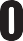 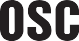 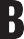 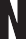 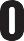 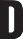 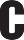 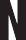 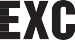 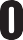 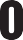 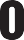 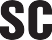 Don Bosco Lane, Sevalpatti Road, Sayalgudi – 623 120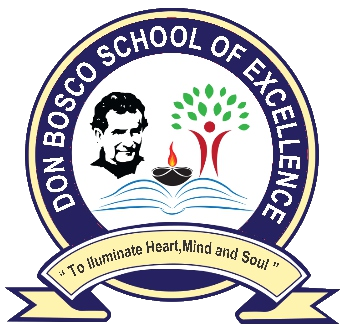 SCHOOL ANNUAL PLAN 2020-2021April 2020May 2020July 2020August 2020September 2020October 2020November 2020December  2020January  2021February 2021March 2021April 2021May 2021Theme for the Month of April: GODLINESSTheme for the Month of April: GODLINESSTheme for the Month of April: GODLINESSTheme for the Month of April: GODLINESSDateDayProgrammeWorking Days01WedNew Academic Year (2020 – 21) Begins02Thu03Fri04Sat05SunHoliday06MonMahaveer JeyanthiHoliday07Tue08Wed09ThuMaundy ThursdayHoliday10FriGood FridayHoliday11SatHoli SaturdayHoliday12SunEaster SundayHoliday13Mon14TueDr. Ambedkar JeyanthiHoliday15Wed16Thu17Fri18Sat19SunHoliday20Mon21Tue22Wed23Thu24FriCommemoration of MHOC25Sat26SunHoliday27Mon28Tue29Wed30ThuCommemoration of Don BoscoNo. of Working Days =No. of Working Days =No. of Working Days =No. of Working Days =Theme for the Month of May: HARD WORKTheme for the Month of May: HARD WORKTheme for the Month of May: HARD WORKTheme for the Month of May: HARD WORKDateDayProgrammeWorking Days01FriLabour DayHoliday02Sat03SunHoliday04Mon05Tue06WedSt. Dominic Savio Day07Thu08Fri09Sat10SunHoliday11Mon12Tue13Wed14Thu15Fri16Sat17SunHoliday18Mon19Tue20Wed21Thu22Fri23Sat24SunCommemoration of MHOCHoliday25MonRamzan26Tue27Wed28Thu29Fri30Sat31SunCommemoration of DBHolidayNo. of Working Days =No. of Working Days =No. of Working Days =No. of Working Days =June 2020June 2020June 2020June 2020June 2020Theme for the Month ofJune:Theme for the Month ofJune:Theme for the Month ofJune:Theme for the Month ofJune:DateDayProgrammeWorking Days01Mon02Tue03Wed04Thu05FriWorld Environment Day/ First Friday06SatSt. Dominic Savio Day07SunHoliday08MonWorld Ocean Day09Tue10Wed11Thu12Fri13Sat14SunWorld Blood Donor DayHoliday15Mon16TueWorld Father’s Day17Wed18ThuInternational Picnic Day19Fri20SatWorld Refugee Day21SunWorld Music DayHoliday22Mon23Tue24WedCommemoration of MHOC25Thu26Fri27Sat28SunHoliday29Mon30TueCommemoration of DBNo. of Working Days =No. of Working Days =No. of Working Days =No. of Working Days =Theme for the Month of July:Theme for the Month of July:Theme for the Month of July:Theme for the Month of July:DateDayProgrammeWorking Days01WedWorld Doctor’s Day02Thu03FriFirst Friday04Sat05SunHoliday06MonSt. Dominic Savio Day07TueWorld Chocolate Day08Wed09Thu10Fri11SatWorld Population Day12SunInternational Malala DayHoliday13Mon14Tue15WedKamaraj’s Birthday16Thu17Fri18Sat19SunHoliday20Mon21Tue22Wed23Thu24FriCommemoration of MHOC25Sat26SunKargil Victory DayHoliday27MonDr. Abdul Kalam ’s Anniversary28TueWorld Nature Conservation Day29WedInternational Tiger Day30Thu31FriCommemoration of DBNo. of Working Days =No. of Working Days =No. of Working Days =No. of Working Days =Theme for the Month ofAugust:Theme for the Month ofAugust:Theme for the Month ofAugust:Theme for the Month ofAugust:DateDayProgrammeWorking Days01SatBakridHoliday02SunHoliday03Mon04TueInternational Friendship Day05Wed06ThuSt. Dominic Savio Day/ Organ DonationDay07FriFirst Friday / Elocution Competition08SatWorld Senior Citizen Day09SunHoliday10Mon11TueKrishna JeyanthiHoliday12WedInternational Youth Day13Thu14Fri15SatIndependence DayHoliday16SunBirthday of St. John BoscoHoliday17Mon18Tue19WedWorld Photography Day20ThuWorld Mosquito Day21Fri22SatGanesh ChathurthiHoliday23Sun24MonCommemoration of MHOC25Tue26Wed27Thu28Fri29SatNational Sports Day30SunMoharamHoliday31MonCommemoration of DBNo. of Working Days =No. of Working Days =No. of Working Days =No. of Working Days =Theme for the Month of September :Theme for the Month of September :Theme for the Month of September :Theme for the Month of September :DateDayProgrammeWorking Days01TueWorld Coconut Day/Craft Competition / Clay Modelling02Wed03Thu04FriFirst Friday05SatNational Teacher’s Day /Yellow Colour Day06SunSt. Dominic Savio DayHoliday07MonWorld Forgiveness Day08TueWorld Literacy Day / Birthday of BVM09Wed10Thu11Fri12Sat13SunHoliday14Mon15Tue16WedWorld Ozone Day17Thu18Fri19Sat20SunHoliday21Mon22Tue23Wed24ThuCommemoration of MHOC25Fri26Sat27SunWorld Tourism DayHoliday28Mon29TueWorld Heart Day30WedCommemoration of DBNo. of Working Days =No. of Working Days =No. of Working Days =No. of Working Days =Theme for the Month of October :Theme for the Month of October :Theme for the Month of October :Theme for the Month of October :DateDayProgrammeWorking Days01ThuWorld Vegetarian Day02FriGandhi Jeyanthi / First FridayHoliday03SatWorld Nature DaySinging Competition/Rhymes Competition04SunWorld Animal DayHoliday05Mon06TueSt. Dominic Savio Day07WedPink colour Day08ThuIndian Air Force Day09FriWorld Postal Day / Spell Bee Test10Sat11SunNational Girl Child DayHoliday12Mon13Tue14Wed15ThuGlobal Handwashing Day / Dr. APJ B ’Day16FriWorld Food Day17SatFancy Dress Competition18SunHoliday19Mon20Tue21Wed22Thu23Fri24SatCommemoration of MHOC25SunAuytha Pooja / Saraswathi PoojaHoliday26MonVijaya DhasamiHoliday27Tue28Wed29Thu30FriMilad-un-Nabi / World Savings DayHoliday31SatCommemoration of DB / World Unity DayNo. of Working Days =No. of Working Days =No. of Working Days =No. of Working Days =Theme for the Month of November :Theme for the Month of November :Theme for the Month of November :Theme for the Month of November :DateDayProgrammeWorking Days01SunAll Saints DayHoliday02MonAll Souls Day03Tue04Wed05ThuColouring (KG – II)/ Poster Making (III – VII)06FriFirst Friday / St. Dominic Savio Day07Sat08SunHoliday09Mon10Tue11Wed12Thu13FriWorld Kindness D ay14SatDeepavali / Children’s DayHoliday15SunHoliday16Mon17TueInternational Student’s Day18Wed19ThuInternational Men’s Day20FriUniversal Children’s Day21SatWorld Fisheries Day22SunHoliday23Mon24TueCommemoration of MHOCBirthday of Fr. Mohan, SDB, Principal25WedWorld Non -Veg Day26ThuNational Constitution Day27Fri28Sat29SunHoliday30MonNational Flag DayNo. of Working Days =No. of Working Days =No. of Working Days =No. of Working Days =Theme for the Month of December :Theme for the Month of December :Theme for the Month of December :Theme for the Month of December :DateDayProgrammeWorking Days01TueWorld AIDS Day / Good Samaritan Day02WedNational Pollution Day / Red Colour Day03Thu04FriIndian Navy Day / First Friday05Sat06SunSt. Dominic Savio DayHoliday07MonFlag Day08Tue09Wed10ThuWorld Human Rights Day11FriInternational Mountain DayBharathiyar Birthday12Sat13SunHoliday14Mon15Tue16Wed17Thu18Fri19Sat20SunHoliday21Mon22TueNational Maths Day23WedNational Farmer’s Day24ThuCommemoration of MHOC25FriChristmasHoliday26Sat27SunHoliday28Mon29Tue30Wed31ThuCommemoration of DBNo. of Working Days =No. of Working Days =No. of Working Days =No. of Working Days =Theme for the Month of January:Theme for the Month of January:Theme for the Month of January:Theme for the Month of January:DateDayProgrammeWorking Days01FriNew Year / First FridayHoliday02Sat03SunHoliday04MonSchool Re -Opens05Tue06WedSt. Dominic Savio Day07Thu08FriThirukural Competition/Story Telling09Sat10SunWorld Laughter DayHoliday11MonTraffic Awareness Day12Tue13WedPongal Celebration / Pongal Competition14ThuBogiHoliday15FriPongalHoliday16SatThiruvalluvar Day17SunUzhavar DayHoliday18Mon19Tue20Wed21Thu22Fri23SatDance Competition24SunCommemoration of MHOCHoliday25Mon26TueRepublic DayHoliday27Wed28ThuDon Bosco Quiz29Fri30Sat31SunFeast of Don BoscoHolidayNo. of Working Days =No. of Working Days =No. of Working Days =No. of Working Days =Theme for the Month of February:Theme for the Month of February:Theme for the Month of February:Theme for the Month of February:DateDayProgrammeWorking Days01Mon02Tue03Wed04ThuWorld Cancer Day05FriFirst Friday06SatSt. Dominic Savio Day07SunHoliday08Mon09Tue10Wed11Thu12Fri13SatSarojini Naidu Birthday14SunHoliday15Mon16Tue17Wed18Thu19Fri20Sat21SunInternational Mother Tongue Day / Family Day / Muthamizh FestHoliday22Mon23Tue24WedCommemoration of MHOC25Thu26Fri27SatAnnual Day28SunCommemoration of DB /National Science DayHolidayNo. of Working Days =No. of Working Days =No. of Working Days =No. of Working Days =Theme for the Month ofMarch:Theme for the Month ofMarch:Theme for the Month ofMarch:Theme for the Month ofMarch:DateDayProgrammeWorking Days01Mon02Tue03Wed04ThuNational Safety Day05FriFirst Friday06SatSt. Dominic Savio Day07SunHoliday08MonWomen’s Day09Tue10WedNo Smoking Day11Thu12Fri13Sat14SunHoliday15MonWorld Sleep Day16Tue17Wed18Thu19Fri20SatInternational Day of Happiness21SunWorld Poetry DayHoliday22MonWorld Waste Day23Tue24WedCommemoration of MHOC25Thu26Fri27Sat28SunHoliday29Mon30Tue31WedCommemoration of DBNo. of Working Days =No. of Working Days =No. of Working Days =No. of Working Days =Theme for the Month of April:Theme for the Month of April:Theme for the Month of April:Theme for the Month of April:DateDayProgrammeWorking Days01ThuMaundy Thursday02FriGood FridayHoliday03SatHoly SaturdayHoliday04SunEaster SundayHoliday05Mon06TueNew Academic Year Begins (2021 -2022)07Wed08Thu09Fri10Sat11SunHoliday12Mon13TueTelugu New YearHoliday14WedDr. Ambedkar JeyanthiHoliday15Thu16Fri17Sat18SunHoliday19Mon20Tue21Wed22Thu23Fri24SatCommemoration of MHOC /School Closes for Summer Holidays25SunMahaveer JeyanthiHoliday26Mon27Tue28Wed29Thu30FriCommemoration of DBHolidayNo. of Working Days =No. of Working Days =No. of Working Days =No. of Working Days =Theme for the Month of May:Theme for the Month of May:Theme for the Month of May:Theme for the Month of May:DateDayProgrammeWorking Days01SatLabour DayHoliday02SunHoliday03Mon04Tue05Wed06Thu07Fri08Sat09SunHoliday10Mon11Tue12Wed13ThuBirthday of Fr. Arockiam, SDB CorrespondentHoliday14Fri15Sat16SunBirthday of Fr. Vimalan, SDBAdministratorHoliday17Mon18Tue19Wed20Thu21Fri22Sat23Sun24MonFeast of MHOCHoliday25Tue26Wed27Thu28Fri29Sat30Sun31MonCommemoration of DBHolidayNo. of Working Days =No. of Working Days =No. of Working Days =No. of Working Days =